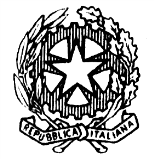 TRIBUNALE DI NOCERA INFERIORESEZIONE PENALEUDIENZA 03.02.2021 ore 09.30I° CollegioORDINE DI CHIAMATA DEI PROCESSI (RGI n. 6/2020 – Appello G.d.P.) – ore 09:15 (RGT n. 1434/20 – RGNR n. 1467/16) – ore 09:30 (RGT n. 1303/18 – RGNR n. 8987/14) – ore 09:45 (RGT n. 156/20 – RGNR n. 3897/18) – ore 10:00 (RGT n. 2630/16 – RGNR n. 3835/11) – ore 10:15 (RGT n. 1886/17 – RGNR n. 1330/12) – ore 10:30 (RGT n. 1818/0 – RGNR n. 2682-19 DDA) – ore 11:30 (RGT n. 886/20 – RGNR n. 12673/15 DDA) – ore 11:45 (RGT n. 2077/15 – RGNR n. 4918/13 DDA) – ore 12:00